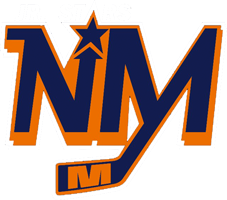 NORTH MIDDLESEX DISTRICT MINOR HOCKEY ASSOCIATION 2020 IP JamboreeDate: Friday, January 24, 2020Entry Fee: $400 per teamTeams will be divided into 2 tiered divisions based on skill level determined by their coach at the time of registration (A being higher calibre, B being lower calibre)Each team will play a quantity of 3 40-minute games. Following the first game, each team will participate in a 15-minute skills competition. North Middlesex YMCA will be providing an additional activity for players between games. Lunch for players is included in the entry fee. Registration will be confirmed once your payment has been received.O.M.H.A. Sanction #9589
Cheques to be made payable to: N.M.D.M.H.ARegistration form, O.M.H.A team roster and copy of travel permit be sent to:Courtney Rees34739 Creamery RdAilsa Craig, ONN0M 1A0 Team Name:Manager Name:Home Branch:Manager Email Address:Divison (A/B):Manager Contact Number:Head  Coach Name:Head Coach Contact Number: